Возраст от четырех до пяти лет — период относительного затишья. Ребенок вышел из кризиса и в целом стал спокойнее, послушнее, покладистее. Все более сильной становится потребность в друзьях, резко возрастает интерес к окружающему мируВам  родителям важно:МКДОУ д/с «Колосок» с.Анга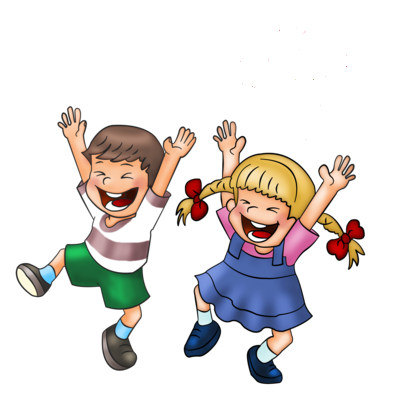 2018 г.Задумывались ли вы о том, что часто за повседневными заботами мы не замечаем, как меняются наши дети?Вот почему очень важно знать о возрастных особенностях ребенка, его возможностях и потребностях, а также быть готовым к изменениям в его характере или типе поведения, которые становятся особенно очевидными в период возрастных кризисов.Кризис - это не то, что случается с "неправильно воспитанными детьми». Это то, что должно случиться с каждым ребенком для того, чтобы он мог перейти на новую ступень своего развития. В кризисе  поведение ребенка меняется, и это создает для него возможность отойти от прежних моделей поведения и отношений с миром и приобрести новые модели, необходимые для дальнейшего развития. Поэтому кризисы неизбежны и необходимы, их не стоит пугаться. Важно просто знать, что происходит с вашим ребенком, и понимать, что это закономерно.Несомненно, все дети разные, и каждый ребенок растет по-своему, но, тем не менее, существуют общие закономерности развития. Например, в 2—3 года ребенок еще не может надолго сосредоточиться, легко отвлекается, в 3 года он может быть непослушным и делать все наоборот, в 6—7 лет усиливается его стремление к самостоятельности и т.д. Чтобы не торопиться, выдвигая ребенку непосильные требования, и в то же время не отставать от его реальных возможностей, чтобы запастись терпением и спокойно относиться ко всем проявлениям вашего ребенка, надо знать о характерных для того или иного возрастного периода особенностях.В этом возрасте у вашего ребенка активно проявляются:Понять, каковы в вашей семье правила и законы, которые ребенку не позволено нарушать. Помнить, что законов и запретов не должно быть слишком много, иначе их трудно выполнить.По возможности вместо запретов предлагать альтернативы, формулируя их так: «Тебе нельзя рисовать на стене, но можно на этом куске бумаги». Просто запреты рождают в ребенке либо чувство вины, либо злость и протест. Если вы что-то однозначно запрещаете ребенку, будьте готовы выдержать его справедливую злость или обиду по этому поводу.Говорить ребенку о своих чувствах, чтобы он лучше понимал, какую реакцию в другом человеке рождают те или иные его поступки. Быть готовыми к тому, чтобы разобраться вместе с ним в сложной этической ситуации. Самим жить в согласии с теми этическими принципами, которые вы транслируете ребенку.Не перегружать совесть ребенка. Чрезмерное неодобрение, наказания за незначительные проступки и ошибки вызывают постоянное ощущение своей вины, страх перед наказанием, мстительность. Может также развиваться пассивность, пропадать инициатива.Помнить о том, что не стоит при ребенке рассказывать различные страшные истории, говорить о тяжелых болезнях и смерти, потому что для некоторых детей подобная информация может стать сверхсильным раздражителем. Важно выслушивать ребенка, разделять с ним его страхи, позволяя ему проживать их вместе с вами.Предоставлять ребенку возможности для проявления его творчества и самовыражения. Интересоваться любым творческим продуктом, по возможности никак его не оценивая, ни положительно, ни отрицательно, предлагая самому ребенку оценить свое творчество.Обеспечить ребенку возможность совместной с другими детьми игры, осознавая, что такая игра не только развивает его воображение и образное мышление, но и совершенно необходима для здорового эмоционального развития. Предлагать ребенку для игры не только законченные по своей форме игрушки, но и неоформленные предметы, не имеющие четкой функции: камушки, палочки, брусочки и т.д.Понимать, что ребенок уже способен достаточно долго и увлеченно заниматься тем, что ему нравится, и ему бывает очень трудно прервать игру, поэтому о необходимости ее заканчивать стоит предупреждать его заранее.Быть открытыми к вопросам ребенка, интересоваться его мнением, превращая его жажду знания в способность самому найти ответы на интересующие его вопросы. Мы всегда рядом со своим ребенком, и немудрено, что иногда мы не успеваем за временем и воспринимаем его так, как будто он все еще тот малыш, каким был полгода назад. Мы продолжаем общаться с ним как с младенцем, делать за него то, с чем он уже вполне может справиться самостоятельно.Но бывает и так, что мы опережаем события и нам кажется, будто ребенок уже достаточно взрослый, чтобы подолгу заниматься, быть усидчивым, ответственным, исполнительным, хотя на самом деле он еще совсем не готов к этому.Стремление к самостоятельности. Ребенку важно многое делать самому, он уже больше способен позаботиться о себе и меньше нуждается в опеке взрослых. Обратная сторона самостоятельности — заявление о своих правах, потребностях, попытки устанавливать свои правила в окружающем его мире.Этические представления. Ребенок расширяет палитру осознаваемых эмоций, он начинает понимать чувства других людей, сопереживать. В этом возрасте начинают формироваться основные этические понятия, воспринимаемые ребенком не через то, что говорят ему взрослые, а исходя из того, как они поступают.Творческие способности. Развитие воображения входит в очень активную фазу. Ребенок живет в мире сказок, фантазий, он способен создавать целые миры на бумаге или в своей голове. В мечтах, разнообразных фантазиях ребенок получает возможность стать главным действующим лицом, добиться недостающего ему признания.Страхи как следствие развитого воображения. Ребенок чувствует себя недостаточно защищенным перед большим миром. Он задействует свое магическое мышление для того, чтобы обрести ощущение безопасности. Но безудержность фантазий может порождать самые разнообразные страхи.Отношения со сверстниками. У ребенка появляется большой интерес к ровесникам, и он от внутрисемейных отношений все больше переходит к более широким отношениям с миром. Совместная игра становится сложнее, у нее появляется разнообразное сюжетно-ролевое наполнение (игры в больницу, в магазин, в войну, разыгрывание любимых сказок). Дети дружат, ссорятся, мирятся, обижаются, ревнуют, помогают друг другу. Общение со сверстниками занимает все большее место в жизни ребенка, все более выраженной становится потребность в признании и уважении со стороны ровесников.Активная любознательность, которая заставляет детей постоянно задавать вопросы обо всем, что они видят. Они готовы все время говорить, обсуждать различные вопросы. Но у них еще недостаточно развита произвольность, то есть способность заниматься тем, что им неинтересно, и поэтому их познавательный интерес лучше всего утоляется в увлекательном разговоре или занимательной игре.